各学术学位硕士研究生：为做好我校2024年硕博连读研究生申请与选拔工作，现将有关事项通知如下。一、硕博连读选拔工作的重要意义硕博连读是博士研究生招生选拔的重要途径，提高硕博连读研究生比例是提升博士生生源质量的重要举措。学校《研究生卓越育人工作方案（试行）》特别是其“弹性学制改革行动计划”明确提出“从激活人才创新创造积极性入手，建立科学有效的考查考核机制，推进本研、硕博贯通培养，完善分流退出制度，提高研究生培养质量和效率”，要求“在学术硕士研究生中严格实行博士生预备制，经过1-3年培养考核，择优录取为博士生”。进入博士生阶段后，为保证基本培养质量，学习年限一般为2-5年（目前我校硕博连读研究生的基本学习年限为5-6年（含硕士阶段学习时间），各学科基本学习年限见本学科博士研究生培养方案或咨询申报单位研究生工作秘书）。对于达到博士生毕业和博士学位授予条件的，可申请提前毕业和授予学位，同时完善分流退出制度，提高培养效率。二、硕博连读学科要求（一）硕博连读选拔面向全校所有可招收博士研究生的学科，向基础学科倾斜。（二）开展硕博连读选拔的学科应已有两届以上的博士毕业研究生及较为雄厚的师资队伍；应留有博士生名额用于申请考核招生。（三）首次开展硕博连读选拔的学科应经该学科学位评定分委员会和学位点责任教授审核同意，并将该学科的培养方案提交研究生培养办公室备案后方可进行。三、申请硕博连读的生源条件（一）热爱祖国，拥护中国共产党的领导，愿为社会主义现代化建设服务，诚实守信，品德良好，学风端正，遵纪守法。（二）成绩优良，对学术研究有浓厚兴趣，有较强的创新精神和科研能力。（三）身体和心理健康状况符合国家规定的体检要求，体检在新生入学后统一进行。四、主要工作与时间节点安排凡有硕博连读意向的学术学位硕士研究生（以下简称“硕士生”）请完成以下工作：（一）填写《华东师范大学2024年硕博连读选拔审核表》（见附件1）。（二）网上报名。硕士生在规定时间内通过我校“研究生报考服务系统”进行网上报名，网址：https://yjszs-ks.ecnu.edu.cn/。报名时间为2023年11月29日8:30至12月25日16:00,报名办法见我校研究生招生信息网 “华东师范大学2024年招收攻读博士学位研究生报考办法”。网上报名注意事项： ①考试方式选择“硕博连读”，报考类别选择“非定向”； ②明确攻读博士学位的目的和计划，须提交完整的拟攻读博士学位的科学研究计划书（内容、字数不做统一限定，PDF格式）； ③获得报考学科领域两名副教授（或相当专业技术职称）及以上人员出具的推荐意见（考生通过“研究生报考服务系统”填写推荐专家信息（含电子邮箱），专家在线提交推荐意见）； ④无需缴纳报名费。（三）提交材料（以硕博连读选拔单位规定的时间为准）在完成（一）、（二）的工作后，硕士生将以下材料提交给硕博连读选拔单位的研究生工作秘书： ①《华东师范大学2024年硕博连读选拔审核表》1份； ②拟攻读博士学位的科学研究计划书1份（格式、字数不做统一限定）。（四）参加遴选考核（以硕博连读选拔单位规定的时间为准）硕士生根据各硕博连读选拔单位的工作安排与考核要求，在规定时间内参加遴选考核。各学科考核小组根据硕博连读选拔实施细则，对硕士生进行全面考核，主要考核内容包括：1.学术水平及外语能力考核各学科考核小组根据本学科培养目标的要求，通过笔试、面试等形式考查硕士生综合运用所学知识的能力、科研创新能力、对本学科前沿领域及最新动态的掌握情况等，并进行外语能力测试。考核结束后，应提供外语及不少于2门专业课程（或综合能力）的成绩，成绩以百分制计。同时在学科内或导师内按考核总成绩从高到低进行排序，确定考核通过名单。2.思想政治素质和品德考核思想政治素质和品德考核是博士研究生录取的重要依据。主要的考核内容包括：申请人的政治态度、思想表现、学习态度、道德品质、遵纪守法、诚实守信等，各培养单位须严格遵循实事求是的原则认真做好考核工作，考核不合格者不予录取。3.选拔程序要规范、考核全程要录音录像，做好现场记录、成绩评定等工作。4.考核通过名单经各硕博连读选拔单位的研究生招生工作小组审定后公示，公示结束后各单位将考核通过名单上报研究生培养办公室，同时将考核结果通知申请人。最后，欢迎有学术追求和科研志向的学术学位硕士研究生积极报名，报名过程中如有疑问，请及时与我们联系。联系人及方式：陈雪皎，54345009，xjchen@yjsy.ecnu.edu.cn于 浩，33503645，hyu@law.ecnu.edu.cn研究生培养办公室研究生招生办公室2023年11月28日附件1-华东师范大学2024年硕博连读选拔审核表.doc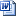 